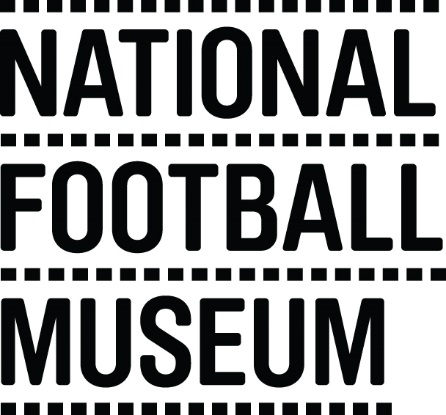 The museum is currently looking to develop a pool of education facilitators to help deliver the learning team’s excellent schools programme. This opportunity is ideal for someone with experience in teaching/youth work and an enthusiasm for history looking to gain experience working within museum education and heritage learning.The National Football Museum exists to explain how and why football has become ‘the people's game', a key part of England's heritage and way of life. It also aims to explain why England is the home of football, the birthplace of the world's most popular sport.The Museum has a long-term mission, a responsibility to protect football’s heritage and culture for future generations as well as current audiences.The museum is for everyone, regardless of age, gender, disability, sexuality, religion or any other factor.Role TitleVolunteer First Division Resource packerResponsible ToPeople & Communities Coordinator – Adults and FamiliesPurpose of RoleWorking with People & Communities Officer to organise and prepare First Division maths resourcesDescription of TasksWork with other volunteers to organise resources Carefully pack resources in to packaging taking care to ensure the correct resource are incorporatedTime Commitment3 x 3hoursSkills/Characteristics RequiredGood organisational skillsMethodical working skillsGood communication skillsTraining and SupportVolunteers will be shown precisely which resources and how many are to be included in the packaging.Volunteers will be shown how to physically arrange resourcesBenefits to VolunteeringGain experience working within museum learningBecome part of a friendly team of like-minded peopleHelp to share the National Football Museum’s amazing collection with community groupsContact Information Darren.collingwood@nationalfootballmuseum.com Volunteer Programme Manager